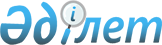 О внесении изменений в решение Панфиловского районного маслихата от 9 января 2019 года № 6-48-300 "О бюджетах города Жаркент и сельских округов Панфиловского района на 2019-2021 годы"Решение Панфиловского районного маслихата Алматинской области от 20 декабря 2019 года № 6-64-369. Зарегистрировано Департаментом юстиции Алматинской области 24 декабря 2019 года № 5364
      В соответствии с пунктом 5 статьи 104 и пунктом 4 статьи 106 Бюджетного кодекса Республики Казахстан от 4 декабря 2008 года, подпунктом 1) пункта 1 статьи 6 Закона Республики Казахстан от 23 января 2001 года "О местном государственном управлении и самоуправлении в Республике Казахстан", Панфиловский районный маслихат РЕШИЛ:
      1. Внести в решение Панфиловского районного маслихата "О бюджетах города Жаркент и сельских округов Панфиловского района на 2019-2021 годы" от 9 января 2019 года № 6-48-300 (зарегистрирован в Реестре государственной регистрации нормативных правовых актов № 5021, опубликован 25 января 2019 года в Эталонном контрольном банке нормативных правовых актов Республики Казахстан) следующие изменения:
      пункты 1, 2, 3, 4, 6, 7, 8, 9, 10, 11, 12, 13, 14, 15 указанного решения изложить в новой редакции:
      "1. Утвердить бюджет города Жаркент на 2019-2021 годы согласно приложениям 1, 2 и 3 к настоящему решению соответственно, в том числе на 2019 год в следующих объемах:
      1) доходы 483 662 тысячи тенге, в том числе:
      налоговые поступления 380 394 тысячи тенге;
      неналоговые поступления 26 тысяч тенге;
      поступления трансфертов 103 242 тысячи тенге, в том числе:
      целевые текущие трансферты 103 242 тысячи тенге;
      2) затраты 489 897 тысяч тенге;
      3) чистое бюджетное кредитование 0 тенге;
      4) сальдо по операциям с финансовыми активами 0 тенге; 
      5) дефицит (профицит) бюджета (-) 6 235 тысяч тенге;
      6) финансирование дефицита (использование профицита) бюджета 6 235 тысяч тенге.";
      "2. Утвердить бюджет Айдарлинского сельского округа на 2019-2021 годы согласно приложениям 4, 5 и 6 к настоящему решению соответственно, в том числе на 2019 год в следующих объемах:
      1) доходы 22 988 тысяч тенге, в том числе:
      налоговые поступления 3 570 тысяч тенге;
      поступления трансфертов 19 418 тысяч тенге, в том числе:
      целевые текущие трансферты 7 196 тысяч тенге;
      субвенция 12 222 тысячи тенге;
      2) затраты 23 696 тысяч тенге;
      3) чистое бюджетное кредитование 0 тенге;
      4) сальдо по операциям с финансовыми активами 0 тенге; 
      5) дефицит (профицит) бюджета (-) 708 тысяч тенге;
      6) финансирование дефицита (использование профицита) бюджета 708 тысяч тенге.";
      "3. Утвердить бюджет Баскунчинского сельского округа на 2019-2021 годы согласно приложениям 7, 8 и 9 к настоящему решению соответственно, в том числе на 2019 год в следующих объемах:
      1) доходы 31 145 тысяч тенге, в том числе:
      налоговые поступления 6 529 тысяч тенге;
      поступления трансфертов 24 616 тысяч тенге, в том числе:
      целевые текущие трансферты 8 873 тысячи тенге;
      субвенция 15 743 тысячи тенге;
      2) затраты 33 862 тысячи тенге;
      3) чистое бюджетное кредитование 0 тенге;
      4) сальдо по операциям с финансовыми активами 0 тенге; 
      5) дефицит (профицит) бюджета (-) 2 717 тысяч тенге;
      6) финансирование дефицита (использование профицита) бюджета 2 717 тысяч тенге.";
      "4. Утвердить бюджет Бирликского сельского округа на 2019-2021 годы согласно приложениям 10, 11 и 12 к настоящему решению соответственно, в том числе на 2019 год в следующих объемах:
      1) доходы 25 732 тысячи тенге, в том числе:
      налоговые поступления 7 621 тысяча тенге;
      поступления трансфертов 18 111 тысяч тенге, в том числе:
      целевые текущие трансферты 4 118 тысяч тенге;
      субвенция 13 993 тысячи тенге;
      2) затраты 31 784 тысячи тенге;
      3) чистое бюджетное кредитование 0 тенге;
      4) сальдо по операциям с финансовыми активами 0 тенге; 
      5) дефицит (профицит) бюджета (-) 6 052 тысячи тенге;
      6) финансирование дефицита (использование профицита) бюджета 6 052 тысячи тенге.";
       "6. Утвердить бюджет Коктальского сельского округа на 2019-2021 годы согласно приложениям 16, 17 и 18 к настоящему решению соответственно, в том числе на 2019 год в следующих объемах:
      1) доходы 101 266 тысяч тенге, в том числе:
      налоговые поступления 30 712 тысяч тенге;
      поступления трансфертов 70 554 тысячи тенге, в том числе:
      целевые текущие трансферты 64 822 тысячи тенге;
      субвенция 5 732 тысячи тенге;
      2) затраты 124 075 тысяч тенге;
      3) чистое бюджетное кредитование 0 тенге;
      4) сальдо по операциям с финансовыми активами 0 тенге; 
      5) дефицит (профицит) бюджета (-) 22 809 тысяч тенге;
      6) финансирование дефицита (использование профицита) бюджета 22 809 тысяч тенге.";
      "7. Утвердить бюджет Конуроленского сельского округа на 2019-2021 годы согласно приложениям 19, 20 и 21 к настоящему решению соответственно, в том числе на 2019 год в следующих объемах:
      1) доходы 70 522 тысячи тенге, в том числе:
      налоговые поступления 7 907 тысяч тенге;
      поступления трансфертов 62 615 тысяч тенге, в том числе:
      целевые текущие трансферты 48 546 тысяч тенге;
      субвенция 14 069 тысяч тенге;
      2) затраты 76 367 тысяч тенге;
      3) чистое бюджетное кредитование 0 тенге;
      4) сальдо по операциям с финансовыми активами 0 тенге; 
      5) дефицит (профицит) бюджета (-) 5 845 тысяч тенге;
      6) финансирование дефицита (использование профицита) бюджета 5 845 тысяч тенге.";
      "8. Утвердить бюджет Пиджимского сельского округа на 2019-2021 годы согласно приложениям 22, 23 и 24 к настоящему решению соответственно, в том числе на 2019 год в следующих объемах:
      1) доходы 186 966 тысяч тенге, в том числе:
      налоговые поступления 38 005 тысяч тенге;
      неналоговые поступления 34 тысячи тенге;
      поступления трансфертов 148 927 тысяч тенге, в том числе:
      целевые текущие трансферты 148 927 тысяч тенге;
      2) затраты 206 880 тысяч тенге;
      3) чистое бюджетное кредитование 0 тенге;
      4) сальдо по операциям с финансовыми активами 0 тенге; 
      5) дефицит (профицит) бюджета (-) 19 914 тысяч тенге;
      6) финансирование дефицита (использование профицита) бюджета 19 914 тысяч тенге.";
      "9. Утвердить бюджет Сарыбельского сельского округа на 2019-2021 годы согласно приложениям 25, 26 и 27 к настоящему решению соответственно, в том числе на 2019 год в следующих объемах:
      1) доходы 82 608 тысяч тенге, в том числе:
      налоговые поступления 5 290 тысяч тенге;
      поступления трансфертов 77 318 тысяч тенге, в том числе:
      целевые текущие трансферты 60 382 тысячи тенге;
      субвенция 16 936 тысяч тенге;
      2) затраты 84 602 тысячи тенге;
      3) чистое бюджетное кредитование 0 тенге;
      4) сальдо по операциям с финансовыми активами 0 тенге; 
      5) дефицит (профицит) бюджета (-) 1 994 тысячи тенге;
      6) финансирование дефицита (использование профицита) бюджета 1 994 тысячи тенге.";
      "10. Утвердить бюджет Талдынского сельского округа на 2019-2021 годы согласно приложениям 28, 29 и 30 к настоящему решению соответственно, в том числе на 2019 год в следующих объемах:
      1) доходы 31 813 тысяч тенге, в том числе:
      налоговые поступления 6 217 тысяч тенге;
      поступления трансфертов 25 596 тысяч тенге, в том числе:
      целевые текущие трансферты 10 125 тысяч тенге;
      субвенция 15 471 тысяча тенге;
      2) затраты 35 736 тысяч тенге;
      3) чистое бюджетное кредитование 0 тенге;
      4) сальдо по операциям с финансовыми активами 0 тенге; 
      5) дефицит (профицит) бюджета (-) 3 923 тысячи тенге;
      6) финансирование дефицита (использование профицита) бюджета 3 923 тысячи тенге.";
      "11. Утвердить бюджет Улкенагашского сельского округа на 2019-2021 годы согласно приложениям 31, 32 и 33 к настоящему решению соответственно, в том числе на 2019 год в следующих объемах:
      1) доходы 72 208 тысяч тенге, в том числе:
      налоговые поступления 3 911 тысяч тенге;
      неналоговые поступления 423 тысячи тенге;
      поступления трансфертов 67 874 тысячи тенге, в том числе:
      целевые текущие трансферты 52 474 тысячи тенге;
      субвенция 15 400 тысяч тенге;
      2) затраты 75 036 тысяч тенге;
      3) чистое бюджетное кредитование 0 тенге;
      4) сальдо по операциям с финансовыми активами 0 тенге; 
      5) дефицит (профицит) бюджета (-) 2 828 тысяч тенге;
      6) финансирование дефицита (использование профицита) бюджета 2 828 тысяч тенге.";
      "12. Утвердить бюджет Улкеншыганского сельского округа на 2019-2021 годы согласно приложениям 34, 35 и 36 к настоящему решению соответственно, в том числе на 2019 год в следующих объемах:
      1) доходы 152 642 тысячи тенге, в том числе:
      налоговые поступления 20 784 тысячи тенге;
      неналоговые поступления 44 тысячи тенге;
      поступления трансфертов 131 814 тысяч тенге, в том числе:
      целевые текущие трансферты 121 062 тысячи тенге;
      субвенция 10 752 тысячи тенге;
      2) затраты 156 707 тысяч тенге;
      3) чистое бюджетное кредитование 0 тенге;
      4) сальдо по операциям с финансовыми активами 0 тенге; 
      5) дефицит (профицит) бюджета (-) 4 065 тысяч тенге;
      6) финансирование дефицита (использование профицита) бюджета 4 065 тысяч тенге.";
      "13. Утвердить бюджет Ушаральского сельского округа на 2019-2021 годы согласно приложениям 37, 38 и 39 к настоящему решению соответственно, в том числе на 2019 год в следующих объемах:
      1) доходы 69 782 тысячи тенге, в том числе:
      налоговые поступления 7 218 тысяч тенге;
      поступления трансфертов 62 564 тысячи тенге, в том числе:
      целевые текущие трансферты 46 706 тысяч тенге;
      субвенция 15 858 тысяч тенге;
      2) затраты 73 791 тысяча тенге;
      3) чистое бюджетное кредитование 0 тенге;
      4) сальдо по операциям с финансовыми активами 0 тенге; 
      5) дефицит (профицит) бюджета (-) 4 009 тысяч тенге;
      6) финансирование дефицита (использование профицита) бюджета 4 009 тысяч тенге.";
      "14. Утвердить бюджет Шолакайского сельского округа на 2019-2021 годы согласно приложениям 40, 41 и 42 к настоящему решению соответственно, в том числе на 2019 год в следующих объемах:
      1) доходы 30 943 тысячи тенге, в том числе:
      налоговые поступления 9 470 тысяч тенге;
      поступления трансфертов 21 473 тысячи тенге, в том числе:
      целевые текущие трансферты 11 394 тысячи тенге;
      субвенция 10 079 тысяч тенге;
      2) затраты 39 803 тысячи тенге;
      3) чистое бюджетное кредитование 0 тенге;
      4) сальдо по операциям с финансовыми активами 0 тенге; 
      5) дефицит (профицит) бюджета (-) 8 860 тысяч тенге;
      6) финансирование дефицита (использование профицита) бюджета 8 860 тысяч тенге.";
      "15. Предусмотреть в бюджетах города и сельских округов на 2019 год бюджетные изъятия в районной бюджет в сумме 173 130 тысяч тенге, в том числе:
      город Жаркент 168 070 тысяч тенге; 
      Пиджимский сельский округ 5 060 тысяч тенге.".
      2. Приложения 1, 4, 7, 10, 16, 19, 22, 25, 28, 31, 34, 37, 40 к указанному решению изложить в новой редакции согласно приложениям 1, 2, 3, 4, 5, 6, 7, 8, 9, 10, 11, 12, 13 к настоящему решению.
      3. Контроль за исполнением настоящего решения возложить на постоянную комиссию Панфиловского районного маслихата "По вопросам бюджета, экономики, аграрным, предпринимательства, производства, автомобильных дорог и строительства".
      4. Настоящее решение вводится в действие с 1 января 2019 года. Бюджет города Жаркент на 2019 год  Бюджет Айдарлинского сельского округа на 2019 год Бюджет Баскунчинского сельского округа на 2019 год  Бюджет Бирликского сельского округа на 2019 год  Бюджет Коктальского сельского округа на 2019 год  Бюджет Конуроленского сельского округа на 2019 год  Бюджет Пиджимского сельского округа на 2019 год  Бюджет Сарыбельского сельского округа на 2019 год  Бюджет Талдынского сельского округа на 2019 год  Бюджет Улкенагашского сельского округа на 2019 год  Бюджет Улкеншыганского сельского округа на 2019 год  Бюджет Ушаральского сельского округа на 2019 год  Бюджет Шолакайского сельского округа на 2019 год 
					© 2012. РГП на ПХВ «Институт законодательства и правовой информации Республики Казахстан» Министерства юстиции Республики Казахстан
				
      Председатель сессии Панфиловского

      районного маслихата

А. Иманбеков

      Секретарь Панфиловского

      районного маслихата

Е. Шокпаров
Приложение 1 к решению Панфиловского районного маслихата от 20 декабря 2019 года № 6-64-369Приложение 1 к решению Панфиловского районного маслихата от 9 января 2019 года № 6-48-300 "О бюджетах города Жаркент и сельских округов Панфиловского района на 2019-2021 годы"
Категория
Категория
Категория
Категория
Сумма (тысяч тенге)
Класс
Класс
Класс
Сумма (тысяч тенге)
Подкласс
Подкласс
Сумма (тысяч тенге)
Наименование
Сумма (тысяч тенге)
1
2
3
4
5
1. Доходы
483662
1
Налоговые поступления
380394
01
Подоходный налог
188543
2
Индивидуальный подоходный налог
188543
04
Hалоги на собственность
191153
1
Hалоги на имущество
3113
3
Земельный налог
13516
4
Hалог на транспортные средства
174524
05
Внутренние налоги на товары, работы и услуги
698
4
Сборы за ведение предпринимательской и профессиональной деятельности
698
2
Неналоговые поступления
26
01
Доходы от государственной собственности
26
5
Доходы от аренды имущества, находящегося в государственной собственности
26
4
Поступления трансфертов 
103242
02
Трансферты из вышестоящих органов государственного управления
103242
3
Трансферты из районного (города областного значения) бюджета
103242
Функциональная группа
Функциональная группа
Функциональная группа
Функциональная группа
Функциональная группа
Сумма (тысяч тенге)
Функциональная подгруппа
Функциональная подгруппа
Функциональная подгруппа
Функциональная подгруппа
Сумма (тысяч тенге)
Администратор бюджетных программ
Администратор бюджетных программ
Администратор бюджетных программ
Сумма (тысяч тенге)
Бюджетная программа
Бюджетная программа
Сумма (тысяч тенге)
Наименование
Сумма (тысяч тенге)
1
2
3
4
5
6
2. Затраты
489897
01
Государственные услуги общего характера
37804
1
Представительные, исполнительные и другие органы, выполняющие общие функции государственного управления
37804
124
Аппарат акима города районного значения, села, поселка, сельского округа
37804
001
Услуги по обеспечению деятельности акима города районного значения, села, поселка, сельского округа
35828
022
Капитальные расходы государственного органа
512
032
Капитальные расходы подведомственных государственных учреждений и организаций
1464
04
Образование
183637
1
Дошкольное воспитание и обучение
183637
124
Аппарат акима города районного значения, села, поселка, сельского округа
183637
004
Дошкольное воспитание и обучение и организация медицинского обслуживания в организациях дошкольного воспитания и обучения
88274
041
Реализация государственного образовательного заказа в дошкольных организациях образования
95363
07
Жилищно-коммунальное хозяйство
100171
3
Благоустройство населенных пунктов
100171
124
Аппарат акима города районного значения, села, поселка, сельского округа
100171
008
Освещение улиц в населенных пунктах
34866
009
Обеспечение санитарии населенных пунктов
36000
011
Благоустройство и озеленение населенных пунктов
29305
15
Трансферты
168285
1
Трансферты
168285
124
Аппарат акима города районного значения, села, поселка, сельского округа
168285
043
Бюджетные изъятия
168070
048
Возврат неиспользованных (недоиспользованных) целевых трансфертов
215
3. Чистое бюджетное кредитование
0
Бюджетные кредиты
0
Категория
Категория
Категория
Категория
Сумма (тысяч тенге)
Класс
Класс
Класс
Сумма (тысяч тенге)
Подкласс
Подкласс
Сумма (тысяч тенге)
Наименование
Сумма (тысяч тенге)
1
2
3
4
5
5
Погашение бюджетных кредитов
0
01
Погашение бюджетных кредитов
0
1
Погашение бюджетных кредитов, выданных из государственного бюджета
0
Функциональная группа
Функциональная группа
Функциональная группа
Функциональная группа
Функциональная группа
Сумма (тысяч тенге)
Функциональная подгруппа
Функциональная подгруппа
Функциональная подгруппа
Функциональная подгруппа
Сумма (тысяч тенге)
Администратор бюджетных программ
Администратор бюджетных программ
Администратор бюджетных программ
Сумма (тысяч тенге)
Бюджетная программа
Бюджетная программа
Сумма (тысяч тенге)
Наименование
Сумма (тысяч тенге)
1
2
3
4
5
6
4. Сальдо по операциям с финансовыми активами
0
Категория
Категория
Категория
Категория
Сумма (тысяч тенге)
Класс
Класс
Класс
Сумма (тысяч тенге)
Подкласс
Подкласс
Сумма (тысяч тенге)
Наименование
Сумма (тысяч тенге)
1
2
3
4
5
Поступления от продажи финансовых активов государства
0
Категория
Категория
Категория
Категория
Сумма (тысяч тенге)
Класс
Класс
Класс
Сумма (тысяч тенге)
Подкласс
Подкласс
Сумма (тысяч тенге)
Наименование
Сумма (тысяч тенге)
1
2
3
4
5
5. Дефицит (профицит) бюджета
-6235
6. Финансирование дефицита (использование профицита) бюджета
6235
7
Поступления займов
0
01
Внутренние государственные займы
0
2
Договоры займа
0
8
Используемые остатки бюджетных средств
6235
01
Остатки бюджетных средств
6235
1
Свободные остатки бюджетных средств
6235
Функциональная группа
Функциональная группа
Функциональная группа
Функциональная группа
Функциональная группа
Сумма (тысяч тенге)
Функциональная подгруппа
Функциональная подгруппа
Функциональная подгруппа
Функциональная подгруппа
Сумма (тысяч тенге)
Администратор бюджетных программ
Администратор бюджетных программ
Администратор бюджетных программ
Сумма (тысяч тенге)
Бюджетная программа
Бюджетная программа
Сумма (тысяч тенге)
Наименование
Сумма (тысяч тенге)
1
2
3
4
5
6
16
Погашение займов
0
1
Погашение займов
0
124
Аппарат акима города районного значения, села, поселка, сельского округа
0
056
Погашение долга аппарата акима города районного значения, села, поселка, сельского округа перед вышестоящим бюджетом
0Приложение 2 к решению Панфиловского районного маслихата от 20 декабря 2019 года № 6-64-369Приложение 4 к решению Панфиловского районного маслихата от 9 января 2019 года № 6-48-300 "О бюджетах города Жаркент и сельских округов Панфиловского района на 2019-2021 годы"
Категория
Категория
Категория
Категория
Сумма (тысяч тенге)
Класс
Класс
Класс
Сумма (тысяч тенге)
Подкласс
Подкласс
Сумма (тысяч тенге)
Наименование
Сумма (тысяч тенге)
1
2
3
4
5
1. Доходы
22988
1
Налоговые поступления
3570
01
Подоходный налог
1610
2
Индивидуальный подоходный налог
1610
04
Hалоги на собственность
1960
1
Hалоги на имущество
15
3
Земельный налог
98
4
Hалог на транспортные средства
1847
4
Поступления трансфертов 
19418
02
Трансферты из вышестоящих органов государственного управления
19418
3
Трансферты из районного (города областного значения) бюджета
19418
Функциональная группа
Функциональная группа
Функциональная группа
Функциональная группа
Функциональная группа
Сумма (тысяч тенге)
Функциональная подгруппа
Функциональная подгруппа
Функциональная подгруппа
Функциональная подгруппа
Сумма (тысяч тенге)
Администратор бюджетных программ
Администратор бюджетных программ
Администратор бюджетных программ
Сумма (тысяч тенге)
Бюджетная программа
Бюджетная программа
Сумма (тысяч тенге)
Наименование
Сумма (тысяч тенге)
1
2
3
4
5
6
2. Затраты
23696
01
Государственные услуги общего характера
17757
1
Представительные, исполнительные и другие органы, выполняющие общие функции государственного управления
17757
124
Аппарат акима города районного значения, села, поселка, сельского округа
17757
001
Услуги по обеспечению деятельности акима города районного значения, села, поселка, сельского округа
17299
022
Капитальные расходы государственного органа
458
04
Образование
3107
2
Начальное, основное среднее и общее среднее образование
3107
124
Аппарат акима города районного значения, села, поселка, сельского округа
3107
005
Организация бесплатного подвоза учащихся до ближайшей школы и обратно в сельской местности
3107
07
Жилищно-коммунальное хозяйство
2832
3
Благоустройство населенных пунктов
2832
124
Аппарат акима города районного значения, села, поселка, сельского округа
2832
008
Освещение улиц в населенных пунктах
545
009
Обеспечение санитарии населенных пунктов
1790
011
Благоустройство и озеленение населенных пунктов
497
3. Чистое бюджетное кредитование
0
Бюджетные кредиты
0
Категория
Категория
Категория
Категория
Сумма (тысяч тенге)
Класс
Класс
Класс
Сумма (тысяч тенге)
Подкласс
Подкласс
Сумма (тысяч тенге)
Наименование
Сумма (тысяч тенге)
1
2
3
4
5
5
Погашение бюджетных кредитов
0
01
Погашение бюджетных кредитов
0
1
Погашение бюджетных кредитов, выданных из государственного бюджета
0
Функциональная группа
Функциональная группа
Функциональная группа
Функциональная группа
Функциональная группа
Сумма (тысяч тенге)
Функциональная подгруппа
Функциональная подгруппа
Функциональная подгруппа
Функциональная подгруппа
Сумма (тысяч тенге)
Администратор бюджетных программ
Администратор бюджетных программ
Администратор бюджетных программ
Сумма (тысяч тенге)
Бюджетная программа
Бюджетная программа
Сумма (тысяч тенге)
Наименование
Сумма (тысяч тенге)
1
2
3
4
5
6
4. Сальдо по операциям с финансовыми активами
0
Категория
Категория
Категория
Категория
Сумма (тысяч тенге)
Класс
Класс
Класс
Сумма (тысяч тенге)
Подкласс
Подкласс
Сумма (тысяч тенге)
Наименование
Сумма (тысяч тенге)
1
2
3
4
5
Поступления от продажи финансовых активов государства
0
Категория
Категория
Категория
Категория
Сумма (тысяч тенге)
Класс
Класс
Класс
Сумма (тысяч тенге)
Подкласс
Подкласс
Сумма (тысяч тенге)
Наименование
Сумма (тысяч тенге)
1
2
3
4
5
5. Дефицит (профицит) бюджета
-708
6. Финансирование дефицита (использование профицита) бюджета
708
7
Поступления займов
0
01
Внутренние государственные займы
0
2
Договоры займа
0
8
Используемые остатки бюджетных средств
708
01
Остатки бюджетных средств
708
1
Свободные остатки бюджетных средств
708
Функциональная группа
Функциональная группа
Функциональная группа
Функциональная группа
Функциональная группа
Сумма (тысяч тенге)
Функциональная подгруппа
Функциональная подгруппа
Функциональная подгруппа
Функциональная подгруппа
Сумма (тысяч тенге)
Администратор бюджетных программ
Администратор бюджетных программ
Администратор бюджетных программ
Сумма (тысяч тенге)
Бюджетная программа
Бюджетная программа
Сумма (тысяч тенге)
Наименование
Сумма (тысяч тенге)
1
2
3
4
5
6
16
Погашение займов
0
1
Погашение займов
0
124
Аппарат акима города районного значения, села, поселка, сельского округа
0
056
Погашение долга аппарата акима города районного значения, села, поселка, сельского округа перед вышестоящим бюджетом
0Приложение 3 к решению Панфиловского районного маслихата от 20 декабря 2019 года № 6-64-369Приложение 7 к решению Панфиловского районного маслихата от 9 января 2019 года № 6-48-300 "О бюджетах города Жаркент и сельских округов Панфиловского района на 2019-2021 годы"
Категория
Категория
Категория
Категория
Сумма (тысяч тенге)
Класс
Класс
Класс
Сумма (тысяч тенге)
Подкласс
Подкласс
Сумма (тысяч тенге)
Наименование
Сумма (тысяч тенге)
1
2
3
4
5
1. Доходы
31145
1
Налоговые поступления
6529
01
Подоходный налог
755
2
Индивидуальный подоходный налог
755
04
Hалоги на собственность
5774
1
Hалоги на имущество
179
3
Земельный налог
302
4
Hалог на транспортные средства
5293
4
Поступления трансфертов 
24616
02
Трансферты из вышестоящих органов государственного управления
24616
3
Трансферты из районного (города областного значения) бюджета
24616
Функциональная группа
Функциональная группа
Функциональная группа
Функциональная группа
Функциональная группа
Сумма (тысяч тенге)
Функциональная подгруппа
Функциональная подгруппа
Функциональная подгруппа
Функциональная подгруппа
Сумма (тысяч тенге)
Администратор бюджетных программ
Администратор бюджетных программ
Администратор бюджетных программ
Сумма (тысяч тенге)
Бюджетная программа
Бюджетная программа
Сумма (тысяч тенге)
Наименование
Сумма (тысяч тенге)
1
2
3
4
5
6
2. Затраты
33862
01
Государственные услуги общего характера
25647
1
Представительные, исполнительные и другие органы, выполняющие общие функции государственного управления
25647
124
Аппарат акима города районного значения, села, поселка, сельского округа
25647
001
Услуги по обеспечению деятельности акима города районного значения, села, поселка, сельского округа
24597
022
Капитальные расходы государственного органа
1050
07
Жилищно-коммунальное хозяйство
3577
3
Благоустройство населенных пунктов
3577
124
Аппарат акима города районного значения, села, поселка, сельского округа
3577
008
Освещение улиц в населенных пунктах
898
009
Обеспечение санитарии населенных пунктов
1855
011
Благоустройство и озеленение населенных пунктов
824
13
Прочие
4251
9
Прочие
4251
124
Аппарат акима города районного значения, села, поселка, сельского округа
4251
040
Реализация мероприятий для решения вопросов обустройства населенных пунктов в реализацию мер по содействию экономическому развитию регионов в рамках Программы развития регионов до 2020 года
4251
15
Трансферты
387
1
Трансферты
387
124
Аппарат акима города районного значения, села, поселка, сельского округа
387
048
Возврат неиспользованных (недоиспользованных) целевых трансфертов
387
3. Чистое бюджетное кредитование
0
Бюджетные кредиты
0
Категория
Категория
Категория
Категория
Сумма (тысяч тенге)
Класс
Класс
Класс
Сумма (тысяч тенге)
Подкласс
Подкласс
Сумма (тысяч тенге)
Наименование
Сумма (тысяч тенге)
1
2
3
4
5
5
Погашение бюджетных кредитов
0
01
Погашение бюджетных кредитов
0
1
Погашение бюджетных кредитов, выданных из государственного бюджета
0
Функциональная группа
Функциональная группа
Функциональная группа
Функциональная группа
Функциональная группа
Сумма (тысяч тенге)
Функциональная подгруппа
Функциональная подгруппа
Функциональная подгруппа
Функциональная подгруппа
Сумма (тысяч тенге)
Администратор бюджетных программ
Администратор бюджетных программ
Администратор бюджетных программ
Сумма (тысяч тенге)
Бюджетная программа
Бюджетная программа
Сумма (тысяч тенге)
Наименование
Сумма (тысяч тенге)
1
2
3
4
5
6
4. Сальдо по операциям с финансовыми активами
0
Категория
Категория
Категория
Категория
Сумма (тысяч тенге)
Класс
Класс
Класс
Сумма (тысяч тенге)
Подкласс
Подкласс
Сумма (тысяч тенге)
Наименование
Сумма (тысяч тенге)
1
2
3
4
5
Поступления от продажи финансовых активов государства
0
Категория
Категория
Категория
Категория
Сумма (тысяч тенге)
Класс
Класс
Класс
Сумма (тысяч тенге)
Подкласс
Подкласс
Сумма (тысяч тенге)
Наименование
Сумма (тысяч тенге)
1
2
3
4
5
5. Дефицит (профицит) бюджета
-2717
6. Финансирование дефицита (использование профицита) бюджета
2717
7
Поступления займов
0
01
Внутренние государственные займы
0
2
Договоры займа
0
8
Используемые остатки бюджетных средств
2717
01
Остатки бюджетных средств
2717
1
Свободные остатки бюджетных средств
2717
Функциональная группа
Функциональная группа
Функциональная группа
Функциональная группа
Функциональная группа
Сумма (тысяч тенге)
Функциональная подгруппа
Функциональная подгруппа
Функциональная подгруппа
Функциональная подгруппа
Сумма (тысяч тенге)
Администратор бюджетных программ
Администратор бюджетных программ
Администратор бюджетных программ
Сумма (тысяч тенге)
Бюджетная программа
Бюджетная программа
Сумма (тысяч тенге)
Наименование
Сумма (тысяч тенге)
1
2
3
4
5
6
16
Погашение займов
0
1
Погашение займов
0
124
Аппарат акима города районного значения, села, поселка, сельского округа
0
056
Погашение долга аппарата акима города районного значения, села, поселка, сельского округа перед вышестоящим бюджетом
0Приложение 4 к решению Панфиловского районного маслихата от 20 декабря 2019 года № 6-64-369Приложение 10 к решению Панфиловского районного маслихата от 9 января 2019 года № 6-48-300 "О бюджетах города Жаркент и сельских округов Панфиловского района на 2019-2021 годы"
Категория
Категория
Категория
Категория
Сумма (тысяч тенге)
Класс
Класс
Класс
Сумма (тысяч тенге)
Подкласс
Подкласс
Сумма (тысяч тенге)
Наименование
Сумма (тысяч тенге)
1
2
3
4
5
1. Доходы
25732
1
Налоговые поступления
7621
01
Подоходный налог
759
2
Индивидуальный подоходный налог
759
04
Hалоги на собственность
6862
1
Hалоги на имущество
73
3
Земельный налог
250
4
Hалог на транспортные средства
6539
4
Поступления трансфертов 
18111
02
Трансферты из вышестоящих органов государственного управления
18111
3
Трансферты из районного (города областного значения) бюджета
18111
Функциональная группа
Функциональная группа
Функциональная группа
Функциональная группа
Функциональная группа
Сумма (тысяч тенге)
Функциональная подгруппа
Функциональная подгруппа
Функциональная подгруппа
Функциональная подгруппа
Сумма (тысяч тенге)
Администратор бюджетных программ
Администратор бюджетных программ
Администратор бюджетных программ
Сумма (тысяч тенге)
Бюджетная программа
Бюджетная программа
Сумма (тысяч тенге)
Наименование
Сумма (тысяч тенге)
1
2
3
4
5
6
2. Затраты
31784
01
Государственные услуги общего характера
28432
1
Представительные, исполнительные и другие органы, выполняющие общие функции государственного управления
28432
124
Аппарат акима города районного значения, села, поселка, сельского округа
28432
001
Услуги по обеспечению деятельности акима города районного значения, села, поселка, сельского округа
27919
022
Капитальные расходы государственного органа
513
07
Жилищно-коммунальное хозяйство
3351
3
Благоустройство населенных пунктов
3351
124
Аппарат акима города районного значения, села, поселка, сельского округа
3351
008
Освещение улиц в населенных пунктах
388
009
Обеспечение санитарии населенных пунктов
1547
011
Благоустройство и озеленение населенных пунктов
1416
15
Трансферты
1
1
Трансферты
1
124
Аппарат акима города районного значения, села, поселка, сельского округа
1
048
Возврат неиспользованных (недоиспользованных) целевых трансфертов
1
3. Чистое бюджетное кредитование
0
Бюджетные кредиты
0
Категория
Категория
Категория
Категория
Сумма (тысяч тенге)
Класс
Класс
Класс
Сумма (тысяч тенге)
Подкласс
Подкласс
Сумма (тысяч тенге)
Наименование
Сумма (тысяч тенге)
1
2
3
4
5
5
Погашение бюджетных кредитов
0
01
Погашение бюджетных кредитов
0
1
Погашение бюджетных кредитов, выданных из государственного бюджета
0
Функциональная группа
Функциональная группа
Функциональная группа
Функциональная группа
Функциональная группа
Сумма (тысяч тенге)
Функциональная подгруппа
Функциональная подгруппа
Функциональная подгруппа
Функциональная подгруппа
Сумма (тысяч тенге)
Администратор бюджетных программ
Администратор бюджетных программ
Администратор бюджетных программ
Сумма (тысяч тенге)
Бюджетная программа
Бюджетная программа
Сумма (тысяч тенге)
Наименование
Сумма (тысяч тенге)
1
2
3
4
5
6
4. Сальдо по операциям с финансовыми активами
0
Категория
Категория
Категория
Категория
Сумма (тысяч тенге)
Класс
Класс
Класс
Сумма (тысяч тенге)
Подкласс
Подкласс
Сумма (тысяч тенге)
Наименование
Сумма (тысяч тенге)
1
2
3
4
5
Поступления от продажи финансовых активов государства
0
Категория
Категория
Категория
Категория
Сумма (тысяч тенге)
Класс
Класс
Класс
Сумма (тысяч тенге)
Подкласс
Подкласс
Сумма (тысяч тенге)
Наименование
Сумма (тысяч тенге)
1
2
3
4
5
5. Дефицит (профицит) бюджета
-6052
6. Финансирование дефицита (использование профицита) бюджета
6052
7
Поступления займов
0
01
Внутренние государственные займы
0
2
Договоры займа
0
8
Используемые остатки бюджетных средств
6052
01
Остатки бюджетных средств
6052
1
Свободные остатки бюджетных средств
6052
Функциональная группа
Функциональная группа
Функциональная группа
Функциональная группа
Функциональная группа
Сумма (тысяч тенге)
Функциональная подгруппа
Функциональная подгруппа
Функциональная подгруппа
Функциональная подгруппа
Сумма (тысяч тенге)
Администратор бюджетных программ
Администратор бюджетных программ
Администратор бюджетных программ
Сумма (тысяч тенге)
Бюджетная программа
Бюджетная программа
Сумма (тысяч тенге)
Наименование
Сумма (тысяч тенге)
1
2
3
4
5
6
16
Погашение займов
0
1
Погашение займов
0
124
Аппарат акима города районного значения, села, поселка, сельского округа
0
056
Погашение долга аппарата акима города районного значения, села, поселка, сельского округа перед вышестоящим бюджетом
0Приложение 5 к решению Панфиловского районного маслихата от 20 декабря 2019 года № 6-64-369Приложение 16 к решению Панфиловского районного маслихата от 9 января 2019 года № 6-48-300 "О бюджетах города Жаркент и сельских округов Панфиловского района на 2019-2021 годы"
Категория
Категория
Категория
Категория
Сумма (тысяч тенге)
Класс
Класс
Класс
Сумма (тысяч тенге)
Подкласс
Подкласс
Сумма (тысяч тенге)
Наименование
Сумма (тысяч тенге)
1
2
3
4
5
1. Доходы
101266
1
Налоговые поступления
30712
01
Подоходный налог
8843
2
Индивидуальный подоходный налог
8843
04
Hалоги на собственность
21869
1
Hалоги на имущество
445
3
Земельный налог
683
4
Hалог на транспортные средства
20741
4
Поступления трансфертов 
70554
02
Трансферты из вышестоящих органов государственного управления
70554
3
Трансферты из районного (города областного значения) бюджета
70554
Функциональная группа
Функциональная группа
Функциональная группа
Функциональная группа
Функциональная группа
Сумма (тысяч тенге)
Функциональная подгруппа
Функциональная подгруппа
Функциональная подгруппа
Функциональная подгруппа
Сумма (тысяч тенге)
Администратор бюджетных программ
Администратор бюджетных программ
Администратор бюджетных программ
Сумма (тысяч тенге)
Бюджетная программа
Бюджетная программа
Сумма (тысяч тенге)
Наименование
Сумма (тысяч тенге)
1
2
3
4
5
6
2. Затраты
124075
01
Государственные услуги общего характера
33645
1
Представительные, исполнительные и другие органы, выполняющие общие функции государственного управления
33645
124
Аппарат акима города районного значения, села, поселка, сельского округа
33645
001
Услуги по обеспечению деятельности акима города районного значения, села, поселка, сельского округа
31889
022
Капитальные расходы государственного органа
1756
04
Образование
52514
1
Дошкольное воспитание и обучение
52514
124
Аппарат акима города районного значения, села, поселка, сельского округа
52514
041
Реализация государственного образовательного заказа в дошкольных организациях образования
52514
07
Жилищно-коммунальное хозяйство
20102
2
Коммунальное хозяйство
11400
124
Аппарат акима города районного значения, села, поселка, сельского округа
11400
014
Организация водоснабжения населенных пунктов
11400
3
Благоустройство населенных пунктов
8702
124
Аппарат акима города районного значения, села, поселка, сельского округа
8702
008
Освещение улиц в населенных пунктах
2452
009
Обеспечение санитарии населенных пунктов
4513
011
Благоустройство и озеленение населенных пунктов
1737
12
Транспорт и коммуникации
6430
1
Автомобильный транспорт
6430
124
Аппарат акима города районного значения, села, поселка, сельского округа
6430
013
Обеспечение функционирования автомобильных дорог в городах районного значения, селах, поселках, сельских округах
6430
13
Прочие
11383
9
Прочие
11383
124
Аппарат акима города районного значения, села, поселка, сельского округа
11383
040
Реализация мероприятий для решения вопросов обустройства населенных пунктов в реализацию мер по содействию экономическому развитию регионов в рамках Программы развития регионов до 2020 года
11383
15
Трансферты
1
1
Трансферты
1
124
Аппарат акима города районного значения, села, поселка, сельского округа
1
048
Возврат неиспользованных (недоиспользованных) целевых трансфертов
1
3. Чистое бюджетное кредитование
0
Бюджетные кредиты
0
Категория
Категория
Категория
Категория
Сумма (тысяч тенге)
Класс
Класс
Класс
Сумма (тысяч тенге)
Подкласс
Подкласс
Сумма (тысяч тенге)
Наименование
Сумма (тысяч тенге)
1
2
3
4
5
5
Погашение бюджетных кредитов
0
01
Погашение бюджетных кредитов
0
1
Погашение бюджетных кредитов, выданных из государственного бюджета
0
Функциональная группа
Функциональная группа
Функциональная группа
Функциональная группа
Функциональная группа
Сумма (тысяч тенге)
Функциональная подгруппа
Функциональная подгруппа
Функциональная подгруппа
Функциональная подгруппа
Сумма (тысяч тенге)
Администратор бюджетных программ
Администратор бюджетных программ
Администратор бюджетных программ
Сумма (тысяч тенге)
Бюджетная программа
Бюджетная программа
Сумма (тысяч тенге)
Наименование
Сумма (тысяч тенге)
1
2
3
4
5
6
4. Сальдо по операциям с финансовыми активами
0
Категория
Категория
Категория
Категория
Сумма (тысяч тенге)
Класс
Класс
Класс
Сумма (тысяч тенге)
Подкласс
Подкласс
Сумма (тысяч тенге)
Наименование
Сумма (тысяч тенге)
1
2
3
4
5
Поступления от продажи финансовых активов государства
0
Категория
Категория
Категория
Категория
Сумма (тысяч тенге)
Класс
Класс
Класс
Сумма (тысяч тенге)
Подкласс
Подкласс
Сумма (тысяч тенге)
Наименование
Сумма (тысяч тенге)
1
2
3
4
5
5. Дефицит (профицит) бюджета
-22809
6. Финансирование дефицита (использование профицита) бюджета
22809
7
Поступления займов
0
01
Внутренние государственные займы
0
2
Договоры займа
0
8
Используемые остатки бюджетных средств
22809
01
Остатки бюджетных средств
22809
1
Свободные остатки бюджетных средств
22809
Функциональная группа
Функциональная группа
Функциональная группа
Функциональная группа
Функциональная группа
Сумма (тысяч тенге)
Функциональная подгруппа
Функциональная подгруппа
Функциональная подгруппа
Функциональная подгруппа
Сумма (тысяч тенге)
Администратор бюджетных программ
Администратор бюджетных программ
Администратор бюджетных программ
Сумма (тысяч тенге)
Бюджетная программа
Бюджетная программа
Сумма (тысяч тенге)
Наименование
Сумма (тысяч тенге)
1
2
3
4
5
6
16
Погашение займов
0
1
Погашение займов
0
124
Аппарат акима города районного значения, села, поселка, сельского округа
0
056
Погашение долга аппарата акима города районного значения, села, поселка, сельского округа перед вышестоящим бюджетом
0Приложение 6 к решению Панфиловского районного маслихата от 20 декабря 2019 года № 6-64-369Приложение 19 к решению Панфиловского районного маслихата от 9 января 2019 года № 6-48-300 "О бюджетах города Жаркент и сельских округов Панфиловского района на 2019-2021 годы"
Категория
Категория
Категория
Категория
Сумма (тысяч тенге)
Класс
Класс
Класс
Сумма (тысяч тенге)
Подкласс
Подкласс
Сумма (тысяч тенге)
Наименование
Сумма (тысяч тенге)
1
2
3
4
5
1. Доходы
70522
1
Налоговые поступления
7907
01
Подоходный налог
717
2
Индивидуальный подоходный налог
717
04
Hалоги на собственность
7190
1
Hалоги на имущество
181
3
Земельный налог
138
4
Hалог на транспортные средства
6871
4
Поступления трансфертов 
62615
02
Трансферты из вышестоящих органов государственного управления
62615
3
Трансферты из районного (города областного значения) бюджета
62615
Функциональная группа
Функциональная группа
Функциональная группа
Функциональная группа
Функциональная группа
Сумма (тысяч тенге)
Функциональная подгруппа
Функциональная подгруппа
Функциональная подгруппа
Функциональная подгруппа
Сумма (тысяч тенге)
Администратор бюджетных программ
Администратор бюджетных программ
Администратор бюджетных программ
Сумма (тысяч тенге)
Бюджетная программа
Бюджетная программа
Сумма (тысяч тенге)
Наименование
Сумма (тысяч тенге)
1
2
3
4
5
6
2. Затраты
76367
01
Государственные услуги общего характера
22487
1
Представительные, исполнительные и другие органы, выполняющие общие функции государственного управления
22487
124
Аппарат акима города районного значения, села, поселка, сельского округа
22487
001
Услуги по обеспечению деятельности акима города районного значения, села, поселка, сельского округа
22042
022
Капитальные расходы государственного органа
445
04
Образование
37172
1
Дошкольное воспитание и обучение
37172
124
Аппарат акима города районного значения, села, поселка, сельского округа
37172
041
Реализация государственного образовательного заказа в дошкольных организациях образования
37172
07
Жилищно-коммунальное хозяйство
12050
3
Благоустройство населенных пунктов
12050
124
Аппарат акима города районного значения, села, поселка, сельского округа
12050
008
Освещение улиц в населенных пунктах
973
009
Обеспечение санитарии населенных пунктов
5254
011
Благоустройство и озеленение населенных пунктов
5823
13
Прочие
4658
9
Прочие
4658
124
Аппарат акима города районного значения, села, поселка, сельского округа
4658
040
Реализация мероприятий для решения вопросов обустройства населенных пунктов в реализацию мер по содействию экономическому развитию регионов в рамках Программы развития регионов до 2020 года
4658
3. Чистое бюджетное кредитование
0
Бюджетные кредиты
0
Категория
Категория
Категория
Категория
Сумма (тысяч тенге)
Класс
Класс
Класс
Сумма (тысяч тенге)
Подкласс
Подкласс
Сумма (тысяч тенге)
Наименование
Сумма (тысяч тенге)
1
2
3
4
5
5
Погашение бюджетных кредитов
0
01
Погашение бюджетных кредитов
0
1
Погашение бюджетных кредитов, выданных из государственного бюджета
0
Функциональная группа
Функциональная группа
Функциональная группа
Функциональная группа
Функциональная группа
Сумма (тысяч тенге)
Функциональная подгруппа
Функциональная подгруппа
Функциональная подгруппа
Функциональная подгруппа
Сумма (тысяч тенге)
Администратор бюджетных программ
Администратор бюджетных программ
Администратор бюджетных программ
Сумма (тысяч тенге)
Бюджетная программа
Бюджетная программа
Сумма (тысяч тенге)
Наименование
Сумма (тысяч тенге)
1
2
3
4
5
6
4. Сальдо по операциям с финансовыми активами
0
Категория
Категория
Категория
Категория
Сумма (тысяч тенге)
Класс
Класс
Класс
Сумма (тысяч тенге)
Подкласс
Подкласс
Сумма (тысяч тенге)
Наименование
Сумма (тысяч тенге)
1
2
3
4
5
Поступления от продажи финансовых активов государства
0
Категория
Категория
Категория
Категория
Сумма (тысяч тенге)
Класс
Класс
Класс
Сумма (тысяч тенге)
Подкласс
Подкласс
Сумма (тысяч тенге)
Наименование
Сумма (тысяч тенге)
1
2
3
4
5
5. Дефицит (профицит) бюджета
-5845
6. Финансирование дефицита (использование профицита) бюджета
5845
7
Поступления займов
0
01
Внутренние государственные займы
0
2
Договоры займа
0
8
Используемые остатки бюджетных средств
5845
01
Остатки бюджетных средств
5845
1
Свободные остатки бюджетных средств
5845
Функциональная группа
Функциональная группа
Функциональная группа
Функциональная группа
Функциональная группа
Сумма (тысяч тенге)
Функциональная подгруппа
Функциональная подгруппа
Функциональная подгруппа
Функциональная подгруппа
Сумма (тысяч тенге)
Администратор бюджетных программ
Администратор бюджетных программ
Администратор бюджетных программ
Сумма (тысяч тенге)
Бюджетная программа
Бюджетная программа
Сумма (тысяч тенге)
Наименование
Сумма (тысяч тенге)
1
2
3
4
5
6
16
Погашение займов
0
1
Погашение займов
0
124
Аппарат акима города районного значения, села, поселка, сельского округа
0
056
Погашение долга аппарата акима города районного значения, села, поселка, сельского округа перед вышестоящим бюджетом
0Приложение 7 к решению Панфиловского районного маслихата от 20 декабря 2019 года № 6-64-369Приложение 22 к решению Панфиловского районного маслихата от 9 января 2019 года № 6-48-300 "О бюджетах города Жаркент и сельских округов Панфиловского района на 2019-2021 годы"
Категория
Категория
Категория
Категория
Сумма (тысяч тенге)
Класс
Класс
Класс
Сумма (тысяч тенге)
Подкласс
Подкласс
Сумма (тысяч тенге)
Наименование
Сумма (тысяч тенге)
1
2
3
4
5
1. Доходы
186966
1
Налоговые поступления
38005
01
Подоходный налог
9134
2
Индивидуальный подоходный налог
9134
04
Hалоги на собственность
28871
1
Hалоги на имущество
657
3
Земельный налог
2614
4
Hалог на транспортные средства
25600
2
Неналоговые поступления
34
01
Доходы от государственной собственности
34
5
Доходы от аренды имущества, находящегося в государственной собственности
34
4
Поступления трансфертов 
148927
02
Трансферты из вышестоящих органов государственного управления
148927
3
Трансферты из районного (города областного значения) бюджета
148927
Функциональная группа
Функциональная группа
Функциональная группа
Функциональная группа
Функциональная группа
Сумма (тысяч тенге)
Функциональная подгруппа
Функциональная подгруппа
Функциональная подгруппа
Функциональная подгруппа
Сумма (тысяч тенге)
Администратор бюджетных программ
Администратор бюджетных программ
Администратор бюджетных программ
Сумма (тысяч тенге)
Бюджетная программа
Бюджетная программа
Сумма (тысяч тенге)
Наименование
Сумма (тысяч тенге)
1
2
3
4
5
6
2. Затраты
206880
01
Государственные услуги общего характера
29473
1
Представительные, исполнительные и другие органы, выполняющие общие функции государственного управления
29473
124
Аппарат акима города районного значения, села, поселка, сельского округа
29473
001
Услуги по обеспечению деятельности акима города районного значения, села, поселка, сельского округа
28793
022
Капитальные расходы государственного органа
680
04
Образование
141060
1
Дошкольное воспитание и обучение
141060
124
Аппарат акима города районного значения, села, поселка, сельского округа
141060
041
Реализация государственного образовательного заказа в дошкольных организациях образования
141060
07
Жилищно-коммунальное хозяйство
22206
3
Благоустройство населенных пунктов
22206
124
Аппарат акима города районного значения, села, поселка, сельского округа
22206
008
Освещение улиц в населенных пунктах
7593
009
Обеспечение санитарии населенных пунктов
3554
011
Благоустройство и озеленение населенных пунктов
11059
13
Прочие
9080
9
Прочие
9080
124
Аппарат акима города районного значения, села, поселка, сельского округа
9080
040
Реализация мероприятий для решения вопросов обустройства населенных пунктов в реализацию мер по содействию экономическому развитию регионов в рамках Программы развития регионов до 2020 года
9080
15
Трансферты
5061
1
Трансферты
5061
124
Аппарат акима города районного значения, села, поселка, сельского округа
5061
043
Бюджетные изъятия
5060
048
Возврат неиспользованных (недоиспользованных) целевых трансфертов
1
3. Чистое бюджетное кредитование
0
Бюджетные кредиты
0
Категория
Категория
Категория
Категория
Сумма (тысяч тенге)
Класс
Класс
Класс
Сумма (тысяч тенге)
Подкласс
Подкласс
Сумма (тысяч тенге)
Наименование
Сумма (тысяч тенге)
1
2
3
4
5
5
Погашение бюджетных кредитов
0
01
Погашение бюджетных кредитов
0
1
Погашение бюджетных кредитов, выданных из государственного бюджета
0
Функциональная группа
Функциональная группа
Функциональная группа
Функциональная группа
Функциональная группа
Сумма (тысяч тенге)
Функциональная подгруппа
Функциональная подгруппа
Функциональная подгруппа
Функциональная подгруппа
Сумма (тысяч тенге)
Администратор бюджетных программ
Администратор бюджетных программ
Администратор бюджетных программ
Сумма (тысяч тенге)
Бюджетная программа
Бюджетная программа
Сумма (тысяч тенге)
Наименование
Сумма (тысяч тенге)
1
2
3
4
5
6
4. Сальдо по операциям с финансовыми активами
0
Категория
Категория
Категория
Категория
Сумма (тысяч тенге)
Класс
Класс
Класс
Сумма (тысяч тенге)
Подкласс
Подкласс
Сумма (тысяч тенге)
Наименование
Сумма (тысяч тенге)
1
2
3
4
5
Поступления от продажи финансовых активов государства
0
Категория
Категория
Категория
Категория
Сумма (тысяч тенге)
Класс
Класс
Класс
Сумма (тысяч тенге)
Подкласс
Подкласс
Сумма (тысяч тенге)
Наименование
Сумма (тысяч тенге)
1
2
3
4
5
5. Дефицит (профицит) бюджета
-19914
6. Финансирование дефицита (использование профицита) бюджета
19914
7
Поступления займов
0
01
Внутренние государственные займы
0
2
Договоры займа
0
8
Используемые остатки бюджетных средств
19914
01
Остатки бюджетных средств
19914
1
Свободные остатки бюджетных средств
19914
Функциональная группа
Функциональная группа
Функциональная группа
Функциональная группа
Функциональная группа
Сумма (тысяч тенге)
Функциональная подгруппа
Функциональная подгруппа
Функциональная подгруппа
Функциональная подгруппа
Сумма (тысяч тенге)
Администратор бюджетных программ
Администратор бюджетных программ
Администратор бюджетных программ
Сумма (тысяч тенге)
Бюджетная программа
Бюджетная программа
Сумма (тысяч тенге)
Наименование
Сумма (тысяч тенге)
1
2
3
4
5
6
16
Погашение займов
0
1
Погашение займов
0
124
Аппарат акима города районного значения, села, поселка, сельского округа
0
056
Погашение долга аппарата акима города районного значения, села, поселка, сельского округа перед вышестоящим бюджетом
0Приложение 8 к решению Панфиловского районного маслихата от 20 декабря 2019 года № 6-64-369Приложение 25 к решению Панфиловского районного маслихата от 9 января 2019 года № 6-48-300 "О бюджетах города Жаркент и сельских округов Панфиловского района на 2019-2021 годы"
Категория
Категория
Категория
Категория
Сумма (тысяч тенге)
Класс
Класс
Класс
Сумма (тысяч тенге)
Подкласс
Подкласс
Сумма (тысяч тенге)
Наименование
Сумма (тысяч тенге)
1
2
3
4
5
1. Доходы
82608
1
Налоговые поступления
5290
01
Подоходный налог
118
2
Индивидуальный подоходный налог
118
04
Hалоги на собственность
5172
1
Hалоги на имущество
117
3
Земельный налог
158
4
Hалог на транспортные средства
4897
4
Поступления трансфертов 
77318
02
Трансферты из вышестоящих органов государственного управления
77318
3
Трансферты из районного (города областного значения) бюджета
77318
Функциональная группа
Функциональная группа
Функциональная группа
Функциональная группа
Функциональная группа
Сумма (тысяч тенге)
Функциональная подгруппа
Функциональная подгруппа
Функциональная подгруппа
Функциональная подгруппа
Сумма (тысяч тенге)
Администратор бюджетных программ
Администратор бюджетных программ
Администратор бюджетных программ
Сумма (тысяч тенге)
Бюджетная программа
Бюджетная программа
Сумма (тысяч тенге)
Наименование
Сумма (тысяч тенге)
1
2
3
4
5
6
2. Затраты
84602
01
Государственные услуги общего характера
24843
1
Представительные, исполнительные и другие органы, выполняющие общие функции государственного управления
24843
124
Аппарат акима города районного значения, села, поселка, сельского округа
24843
001
Услуги по обеспечению деятельности акима города районного значения, села, поселка, сельского округа
24071
022
Капитальные расходы государственного органа
772
04
Образование
45094
1
Дошкольное воспитание и обучение
45094
124
Аппарат акима города районного значения, села, поселка, сельского округа
45094
041
Реализация государственного образовательного заказа в дошкольных организациях образования
45094
07
Жилищно-коммунальное хозяйство
3874
3
Благоустройство населенных пунктов
3874
124
Аппарат акима города районного значения, села, поселка, сельского округа
3874
008
Освещение улиц в населенных пунктах
706
009
Обеспечение санитарии населенных пунктов
2268
011
Благоустройство и озеленение населенных пунктов
900
13
Прочие
10788
9
Прочие
10788
124
Аппарат акима города районного значения, села, поселка, сельского округа
10788
040
Реализация мероприятий для решения вопросов обустройства населенных пунктов в реализацию мер по содействию экономическому развитию регионов в рамках Программы развития регионов до 2020 года
10788
15
Трансферты
3
1
Трансферты
3
124
Аппарат акима города районного значения, села, поселка, сельского округа
3
048
Возврат неиспользованных (недоиспользованных) целевых трансфертов
3
3. Чистое бюджетное кредитование
0
Бюджетные кредиты
0
Категория
Категория
Категория
Категория
Сумма (тысяч тенге)
Класс
Класс
Класс
Сумма (тысяч тенге)
Подкласс
Подкласс
Сумма (тысяч тенге)
Наименование
Сумма (тысяч тенге)
1
2
3
4
5
5
Погашение бюджетных кредитов
0
01
Погашение бюджетных кредитов
0
1
Погашение бюджетных кредитов, выданных из государственного бюджета
0
Функциональная группа
Функциональная группа
Функциональная группа
Функциональная группа
Функциональная группа
Сумма (тысяч тенге)
Функциональная подгруппа
Функциональная подгруппа
Функциональная подгруппа
Функциональная подгруппа
Сумма (тысяч тенге)
Администратор бюджетных программ
Администратор бюджетных программ
Администратор бюджетных программ
Сумма (тысяч тенге)
Бюджетная программа
Бюджетная программа
Сумма (тысяч тенге)
Наименование
Сумма (тысяч тенге)
1
2
3
4
5
6
4. Сальдо по операциям с финансовыми активами
0
Категория
Категория
Категория
Категория
Сумма (тысяч тенге)
Класс
Класс
Класс
Сумма (тысяч тенге)
Подкласс
Подкласс
Сумма (тысяч тенге)
Наименование
Сумма (тысяч тенге)
1
2
3
4
5
Поступления от продажи финансовых активов государства
0
Категория
Категория
Категория
Категория
Сумма (тысяч тенге)
Класс
Класс
Класс
Сумма (тысяч тенге)
Подкласс
Подкласс
Сумма (тысяч тенге)
Наименование
Сумма (тысяч тенге)
1
2
3
4
5
5. Дефицит (профицит) бюджета
-1994
6. Финансирование дефицита (использование профицита) бюджета
1994
7
Поступления займов
0
01
Внутренние государственные займы
0
2
Договоры займа
0
8
Используемые остатки бюджетных средств
1994
01
Остатки бюджетных средств
1994
1
Свободные остатки бюджетных средств
1994
Функциональная группа
Функциональная группа
Функциональная группа
Функциональная группа
Функциональная группа
Сумма (тысяч тенге)
Функциональная подгруппа
Функциональная подгруппа
Функциональная подгруппа
Функциональная подгруппа
Сумма (тысяч тенге)
Администратор бюджетных программ
Администратор бюджетных программ
Администратор бюджетных программ
Сумма (тысяч тенге)
Бюджетная программа
Бюджетная программа
Сумма (тысяч тенге)
Наименование
Сумма (тысяч тенге)
1
2
3
4
5
6
16
Погашение займов
0
1
Погашение займов
0
124
Аппарат акима города районного значения, села, поселка, сельского округа
0
056
Погашение долга аппарата акима города районного значения, села, поселка, сельского округа перед вышестоящим бюджетом
0Приложение 9 к решению Панфиловского районного маслихата от 20 декабря 2019 года № 6-64-369Приложение 28 к решению Панфиловского районного маслихата от 9 января 2019 года № 6-48-300 "О бюджетах города Жаркент и сельских округов Панфиловского района на 2019-2021 годы"
Категория
Категория
Категория
Категория
Сумма (тысяч тенге)
Класс
Класс
Класс
Сумма (тысяч тенге)
Подкласс
Подкласс
Сумма (тысяч тенге)
Наименование
Сумма (тысяч тенге)
1
2
3
4
5
1. Доходы
31813
1
Налоговые поступления
6217
01
Подоходный налог
601
2
Индивидуальный подоходный налог
601
04
Hалоги на собственность
5616
1
Hалоги на имущество
65
3
Земельный налог
265
4
Hалог на транспортные средства
5286
4
Поступления трансфертов 
25596
02
Трансферты из вышестоящих органов государственного управления
25596
3
Трансферты из районного (города областного значения) бюджета
25596
Функциональная группа
Функциональная группа
Функциональная группа
Функциональная группа
Функциональная группа
Сумма (тысяч тенге)
Функциональная подгруппа
Функциональная подгруппа
Функциональная подгруппа
Функциональная подгруппа
Сумма (тысяч тенге)
Администратор бюджетных программ
Администратор бюджетных программ
Администратор бюджетных программ
Сумма (тысяч тенге)
Бюджетная программа
Бюджетная программа
Сумма (тысяч тенге)
Наименование
Сумма (тысяч тенге)
1
2
3
4
5
6
2. Затраты
35736
01
Государственные услуги общего характера
24533
1
Представительные, исполнительные и другие органы, выполняющие общие функции государственного управления
24533
124
Аппарат акима города районного значения, села, поселка, сельского округа
24533
001
Услуги по обеспечению деятельности акима города районного значения, села, поселка, сельского округа
23683
022
Капитальные расходы государственного органа
850
07
Жилищно-коммунальное хозяйство
3433
3
Благоустройство населенных пунктов
3433
124
Аппарат акима города районного значения, села, поселка, сельского округа
3433
008
Освещение улиц в населенных пунктах
380
009
Обеспечение санитарии населенных пунктов
2438
011
Благоустройство и озеленение населенных пунктов
615
12
Транспорт и коммуникации
2880
1
Автомобильный транспорт
2880
124
Аппарат акима города районного значения, села, поселка, сельского округа
2880
013
Обеспечение функционирования автомобильных дорог в городах районного значения, поселках, селах, сельских округах
2880
13
Прочие
4889
9
Прочие
4889
124
Аппарат акима города районного значения, села, поселка, сельского округа
4889
040
Реализация мероприятий для решения вопросов обустройства населенных пунктов в реализацию мер по содействию экономическому развитию регионов в рамках Программы развития регионов до 2020 года
4889
15
Трансферты
1
1
Трансферты
1
124
Аппарат акима города районного значения, села, поселка, сельского округа
1
048
Возврат неиспользованных (недоиспользованных) целевых трансфертов
1
3. Чистое бюджетное кредитование
0
Бюджетные кредиты
0
Категория
Категория
Категория
Категория
Сумма (тысяч тенге)
Класс
Класс
Класс
Сумма (тысяч тенге)
Подкласс
Подкласс
Сумма (тысяч тенге)
Наименование
Сумма (тысяч тенге)
1
2
3
4
5
5
Погашение бюджетных кредитов
0
01
Погашение бюджетных кредитов
0
1
Погашение бюджетных кредитов, выданных из государственного бюджета
0
Функциональная группа
Функциональная группа
Функциональная группа
Функциональная группа
Функциональная группа
Сумма (тысяч тенге)
Функциональная подгруппа
Функциональная подгруппа
Функциональная подгруппа
Функциональная подгруппа
Сумма (тысяч тенге)
Администратор бюджетных программ
Администратор бюджетных программ
Администратор бюджетных программ
Сумма (тысяч тенге)
Бюджетная программа
Бюджетная программа
Сумма (тысяч тенге)
Наименование
Сумма (тысяч тенге)
1
2
3
4
5
6
4. Сальдо по операциям с финансовыми активами
0
Категория
Категория
Категория
Категория
Сумма (тысяч тенге)
Класс
Класс
Класс
Сумма (тысяч тенге)
Подкласс
Подкласс
Сумма (тысяч тенге)
Наименование
Сумма (тысяч тенге)
1
2
3
4
5
Поступления от продажи финансовых активов государства
0
Категория
Категория
Категория
Категория
Сумма (тысяч тенге)
Класс
Класс
Класс
Сумма (тысяч тенге)
Подкласс
Подкласс
Сумма (тысяч тенге)
Наименование
Сумма (тысяч тенге)
1
2
3
4
5
5. Дефицит (профицит) бюджета
-3923
6. Финансирование дефицита (использование профицита) бюджета
3923
7
Поступления займов
0
01
Внутренние государственные займы
0
2
Договоры займа
0
8
Используемые остатки бюджетных средств
3923
01
Остатки бюджетных средств
3923
1
Свободные остатки бюджетных средств
3923
Функциональная группа
Функциональная группа
Функциональная группа
Функциональная группа
Функциональная группа
Сумма (тысяч тенге)
Функциональная подгруппа
Функциональная подгруппа
Функциональная подгруппа
Функциональная подгруппа
Сумма (тысяч тенге)
Администратор бюджетных программ
Администратор бюджетных программ
Администратор бюджетных программ
Сумма (тысяч тенге)
Бюджетная программа
Бюджетная программа
Сумма (тысяч тенге)
Наименование
Сумма (тысяч тенге)
1
2
3
4
5
6
16
Погашение займов
0
1
Погашение займов
0
124
Аппарат акима города районного значения, села, поселка, сельского округа
0
056
Погашение долга аппарата акима города районного значения, села, поселка, сельского округа перед вышестоящим бюджетом
0Приложение 10 к решению Панфиловского районного маслихата от 20 декабря 2019 года № 6-64-369Приложение 31 к решению Панфиловского районного маслихата от 9 января 2019 года № 6-48-300 "О бюджетах города Жаркент и сельских округов Панфиловского района на 2019-2021 годы"
Категория
Категория
Категория
Категория
Сумма (тысяч тенге)
Класс
Класс
Класс
Сумма (тысяч тенге)
Подкласс
Подкласс
Сумма (тысяч тенге)
Наименование
Сумма (тысяч тенге)
1
2
3
4
5
1. Доходы
72208
1
Налоговые поступления
3911
01
Подоходный налог
1029
2
Индивидуальный подоходный налог
1029
04
Hалоги на собственность
2882
1
Hалоги на имущество
172
3
Земельный налог
202
4
Hалог на транспортные средства
2508
2
Неналоговые поступления
423
01
Доходы от государственной собственности
423
5
Доходы от аренды имущества, находящегося в государственной собственности
423
4
Поступления трансфертов 
67874
02
Трансферты из вышестоящих органов государственного управления
67874
3
Трансферты из районного (города областного значения) бюджета
67874
Функциональная группа
Функциональная группа
Функциональная группа
Функциональная группа
Функциональная группа
Сумма (тысяч тенге)
Функциональная подгруппа
Функциональная подгруппа
Функциональная подгруппа
Функциональная подгруппа
Сумма (тысяч тенге)
Администратор бюджетных программ
Администратор бюджетных программ
Администратор бюджетных программ
Сумма (тысяч тенге)
Бюджетная программа
Бюджетная программа
Сумма (тысяч тенге)
Наименование
Сумма (тысяч тенге)
1
2
3
4
5
6
2. Затраты
75036
01
Государственные услуги общего характера
19703
1
Представительные, исполнительные и другие органы, выполняющие общие функции государственного управления
19703
124
Аппарат акима города районного значения, села, поселка, сельского округа
19703
001
Услуги по обеспечению деятельности акима города районного значения, села, поселка, сельского округа
19703
04
Образование
46958
Дошкольное воспитание и обучение
46958
124
Аппарат акима города районного значения, села, поселка, сельского округа
46958
041
Реализация государственного образовательного заказа в дошкольных организациях образования
46958
07
Жилищно-коммунальное хозяйство
4830
3
Благоустройство населенных пунктов
4830
124
Аппарат акима города районного значения, села, поселка, сельского округа
4830
008
Освещение улиц в населенных пунктах
2940
009
Обеспечение санитарии населенных пунктов
1350
011
Благоустройство и озеленение населенных пунктов
540
13
Прочие
2855
9
Прочие
2855
124
Аппарат акима города районного значения, села, поселка, сельского округа
2855
040
Реализация мероприятий для решения вопросов обустройства населенных пунктов в реализацию мер по содействию экономическому развитию регионов в рамках Программы развития регионов до 2020 года
2855
15
Трансферты
690
1
Трансферты
690
124
Аппарат акима города районного значения, села, поселка, сельского округа
690
048
Возврат неиспользованных (недоиспользованных) целевых трансфертов
690
3. Чистое бюджетное кредитование
0
Бюджетные кредиты
0
Категория
Категория
Категория
Категория
Сумма (тысяч тенге)
Класс
Класс
Класс
Сумма (тысяч тенге)
Подкласс
Подкласс
Сумма (тысяч тенге)
Наименование
Сумма (тысяч тенге)
1
2
3
4
5
5
Погашение бюджетных кредитов
0
01
Погашение бюджетных кредитов
0
1
Погашение бюджетных кредитов, выданных из государственного бюджета
0
Функциональная группа
Функциональная группа
Функциональная группа
Функциональная группа
Функциональная группа
Сумма (тысяч тенге)
Функциональная подгруппа
Функциональная подгруппа
Функциональная подгруппа
Функциональная подгруппа
Сумма (тысяч тенге)
Администратор бюджетных программ
Администратор бюджетных программ
Администратор бюджетных программ
Сумма (тысяч тенге)
Бюджетная программа
Бюджетная программа
Сумма (тысяч тенге)
Наименование
Сумма (тысяч тенге)
1
2
3
4
5
6
4. Сальдо по операциям с финансовыми активами
0
Категория
Категория
Категория
Категория
Сумма (тысяч тенге)
Класс
Класс
Класс
Сумма (тысяч тенге)
Подкласс
Подкласс
Сумма (тысяч тенге)
Наименование
Сумма (тысяч тенге)
1
2
3
4
5
Поступления от продажи финансовых активов государства
0
Категория
Категория
Категория
Категория
Сумма (тысяч тенге)
Класс
Класс
Класс
Сумма (тысяч тенге)
Подкласс
Подкласс
Сумма (тысяч тенге)
Наименование
Сумма (тысяч тенге)
1
2
3
4
5
5. Дефицит (профицит) бюджета
-2828
6. Финансирование дефицита (использование профицита) бюджета
2828
7
Поступления займов
0
01
Внутренние государственные займы
0
2
Договоры займа
0
8
Используемые остатки бюджетных средств
2828
01
Остатки бюджетных средств
2828
1
Свободные остатки бюджетных средств
2828
Функциональная группа
Функциональная группа
Функциональная группа
Функциональная группа
Функциональная группа
Сумма (тысяч тенге)
Функциональная подгруппа
Функциональная подгруппа
Функциональная подгруппа
Функциональная подгруппа
Сумма (тысяч тенге)
Администратор бюджетных программ
Администратор бюджетных программ
Администратор бюджетных программ
Сумма (тысяч тенге)
Бюджетная программа
Бюджетная программа
Сумма (тысяч тенге)
Наименование
Сумма (тысяч тенге)
1
2
3
4
5
6
16
Погашение займов
0
1
Погашение займов
0
124
Аппарат акима города районного значения, села, поселка, сельского округа
0
056
Погашение долга аппарата акима города районного значения, села, поселка, сельского округа перед вышестоящим бюджетом
0Приложение 11 к решению Панфиловского районного маслихата от 20 декабря 2019 года № 6-64-369Приложение 34 к решению Панфиловского районного маслихата от 9 января 2019 года № 6-48-300 "О бюджетах города Жаркент и сельских округов Панфиловского района на 2019-2021 годы"
Категория
Категория
Категория
Категория
Сумма (тысяч тенге)
Класс
Класс
Класс
Сумма (тысяч тенге)
Подкласс
Подкласс
Сумма (тысяч тенге)
Наименование
Сумма (тысяч тенге)
1
2
3
4
5
1. Доходы
152642
1
Налоговые поступления
20784
01
Подоходный налог
4925
2
Индивидуальный подоходный налог
4925
04
Hалоги на собственность
15859
1
Hалоги на имущество
365
3
Земельный налог
413
4
Hалог на транспортные средства
15081
2
Неналоговые поступления
44
06
Прочие неналоговые поступления
44
1
Прочие неналоговые поступления
44
4
Поступления трансфертов 
131814
02
Трансферты из вышестоящих органов государственного управления
131814
3
Трансферты из районного (города областного значения) бюджета
131814
Функциональная группа
Функциональная группа
Функциональная группа
Функциональная группа
Функциональная группа
Сумма (тысяч тенге)
Функциональная подгруппа
Функциональная подгруппа
Функциональная подгруппа
Функциональная подгруппа
Сумма (тысяч тенге)
Администратор бюджетных программ
Администратор бюджетных программ
Администратор бюджетных программ
Сумма (тысяч тенге)
Бюджетная программа
Бюджетная программа
Сумма (тысяч тенге)
Наименование
Сумма (тысяч тенге)
1
2
3
4
5
6
2. Затраты
156707
01
Государственные услуги общего характера
26684
1
Представительные, исполнительные и другие органы, выполняющие общие функции государственного управления
26684
124
Аппарат акима города районного значения, села, поселка, сельского округа
26684
001
Услуги по обеспечению деятельности акима города районного значения, села, поселка, сельского округа
26684
04
Образование
100109
1
Дошкольное воспитание и обучение
100109
124
Аппарат акима города районного значения, села, поселка, сельского округа
100109
041
Реализация государственного образовательного заказа в дошкольных организациях образования
100109
07
Жилищно-коммунальное хозяйство
15203
3
Благоустройство населенных пунктов
15203
124
Аппарат акима города районного значения, села, поселка, сельского округа
15203
008
Освещение улиц в населенных пунктах
1459
009
Обеспечение санитарии населенных пунктов
7880
011
Благоустройство и озеленение населенных пунктов
5864
13
Прочие
14135
9
Прочие
14135
124
Аппарат акима города районного значения, села, поселка, сельского округа
14135
040
Реализация мероприятий для решения вопросов обустройства населенных пунктов в реализацию мер по содействию экономическому развитию регионов в рамках Программы развития регионов до 2020 года
14135
15
Трансферты
576
1
Трансферты
576
124
Аппарат акима города районного значения, села, поселка, сельского округа
576
048
Возврат неиспользованных (недоиспользованных) целевых трансфертов
576
3. Чистое бюджетное кредитование
0
Бюджетные кредиты
0
Категория
Категория
Категория
Категория
Сумма (тысяч тенге)
Класс
Класс
Класс
Сумма (тысяч тенге)
Подкласс
Подкласс
Сумма (тысяч тенге)
Наименование
Сумма (тысяч тенге)
1
2
3
4
5
5
Погашение бюджетных кредитов
0
01
Погашение бюджетных кредитов
0
1
Погашение бюджетных кредитов, выданных из государственного бюджета
0
Функциональная группа
Функциональная группа
Функциональная группа
Функциональная группа
Функциональная группа
Сумма (тысяч тенге)
Функциональная подгруппа
Функциональная подгруппа
Функциональная подгруппа
Функциональная подгруппа
Сумма (тысяч тенге)
Администратор бюджетных программ
Администратор бюджетных программ
Администратор бюджетных программ
Сумма (тысяч тенге)
Бюджетная программа
Бюджетная программа
Сумма (тысяч тенге)
Наименование
Сумма (тысяч тенге)
1
2
3
4
5
6
4. Сальдо по операциям с финансовыми активами
0
Категория
Категория
Категория
Категория
Сумма (тысяч тенге)
Класс
Класс
Класс
Сумма (тысяч тенге)
Подкласс
Подкласс
Сумма (тысяч тенге)
Наименование
Сумма (тысяч тенге)
1
2
3
4
5
Поступления от продажи финансовых активов государства
0
Категория
Категория
Категория
Категория
Сумма (тысяч тенге)
Класс
Класс
Класс
Сумма (тысяч тенге)
Подкласс
Подкласс
Сумма (тысяч тенге)
Наименование
Сумма (тысяч тенге)
1
2
3
4
5
5. Дефицит (профицит) бюджета
-4065
6. Финансирование дефицита (использование профицита) бюджета
4065
7
Поступления займов
0
01
Внутренние государственные займы
0
2
Договоры займа
0
8
Используемые остатки бюджетных средств
4065
01
Остатки бюджетных средств
4065
1
Свободные остатки бюджетных средств
4065
Функциональная группа
Функциональная группа
Функциональная группа
Функциональная группа
Функциональная группа
Сумма (тысяч тенге)
Функциональная подгруппа
Функциональная подгруппа
Функциональная подгруппа
Функциональная подгруппа
Сумма (тысяч тенге)
Администратор бюджетных программ
Администратор бюджетных программ
Администратор бюджетных программ
Сумма (тысяч тенге)
Бюджетная программа
Бюджетная программа
Сумма (тысяч тенге)
Наименование
Сумма (тысяч тенге)
1
2
3
4
5
6
16
Погашение займов
0
1
Погашение займов
0
124
Аппарат акима города районного значения, села, поселка, сельского округа
0
056
Погашение долга аппарата акима города районного значения, села, поселка, сельского округа перед вышестоящим бюджетом
0Приложение 12 к решению Панфиловского районного маслихата от 20 декабря 2019 года № 6-64-369Приложение 37 к решению Панфиловского районного маслихата от 9 января 2019 года № 6-48-300 "О бюджетах города Жаркент и сельских округов Панфиловского района на 2019-2021 годы"
Категория
Категория
Категория
Категория
Сумма (тысяч тенге)
Класс
Класс
Класс
Сумма (тысяч тенге)
Подкласс
Подкласс
Сумма (тысяч тенге)
Наименование
Сумма (тысяч тенге)
1
2
3
4
5
1. Доходы
69782
1
Налоговые поступления
7218
01
Подоходный налог
1295
2
Индивидуальный подоходный налог
1295
04
Hалоги на собственность
5923
1
Hалоги на имущество
67
3
Земельный налог
294
4
Hалог на транспортные средства
5562
4
Поступления трансфертов 
62564
02
Трансферты из вышестоящих органов государственного управления
62564
3
Трансферты из районного (города областного значения) бюджета
62564
Функциональная группа
Функциональная группа
Функциональная группа
Функциональная группа
Функциональная группа
Сумма (тысяч тенге)
Функциональная подгруппа
Функциональная подгруппа
Функциональная подгруппа
Функциональная подгруппа
Сумма (тысяч тенге)
Администратор бюджетных программ
Администратор бюджетных программ
Администратор бюджетных программ
Сумма (тысяч тенге)
Бюджетная программа
Бюджетная программа
Сумма (тысяч тенге)
Наименование
Сумма (тысяч тенге)
1
2
3
4
5
6
2. Затраты
73791
01
Государственные услуги общего характера
24761
1
Представительные, исполнительные и другие органы, выполняющие общие функции государственного управления
24761
124
Аппарат акима города районного значения, села, поселка, сельского округа
24761
001
Услуги по обеспечению деятельности акима города районного значения, села, поселка, сельского округа
23857
022
Капитальные расходы государственного органа
904
04
Образование
39058
1
Дошкольное воспитание и обучение
33329
124
Аппарат акима города районного значения, села, поселка, сельского округа
33329
041
Реализация государственного образовательного заказа в дошкольных организациях образования
33329
2
Начальное, основное среднее и общее среднее образование
5729
124
Аппарат акима города районного значения, села, поселка, сельского округа
5729
005
Организация бесплатного подвоза учащихся до ближайшей школы и обратно в сельской местности
5729
07
Жилищно-коммунальное хозяйство
5326
3
Благоустройство населенных пунктов
5326
124
Аппарат акима города районного значения, села, поселка, сельского округа
5326
008
Освещение улиц в населенных пунктах
3480
009
Обеспечение санитарии населенных пунктов
1210
011
Благоустройство и озеленение населенных пунктов
636
13
Прочие
4646
9
Прочие
4646
124
Аппарат акима города районного значения, села, поселка, сельского округа
4646
040
Реализация мероприятий для решения вопросов обустройства населенных пунктов в реализацию мер по содействию экономическому развитию регионов в рамках Программы развития регионов до 2020 года
4646
3. Чистое бюджетное кредитование
0
Бюджетные кредиты
0
Категория
Категория
Категория
Категория
Сумма (тысяч тенге)
Класс
Класс
Класс
Сумма (тысяч тенге)
Подкласс
Подкласс
Сумма (тысяч тенге)
Наименование
Сумма (тысяч тенге)
1
2
3
4
5
5
Погашение бюджетных кредитов
0
01
Погашение бюджетных кредитов
0
1
Погашение бюджетных кредитов, выданных из государственного бюджета
0
Функциональная группа
Функциональная группа
Функциональная группа
Функциональная группа
Функциональная группа
Сумма (тысяч тенге)
Функциональная подгруппа
Функциональная подгруппа
Функциональная подгруппа
Функциональная подгруппа
Сумма (тысяч тенге)
Администратор бюджетных программ
Администратор бюджетных программ
Администратор бюджетных программ
Сумма (тысяч тенге)
Бюджетная программа
Бюджетная программа
Сумма (тысяч тенге)
Наименование
Сумма (тысяч тенге)
1
2
3
4
5
6
4. Сальдо по операциям с финансовыми активами
0
Категория
Категория
Категория
Категория
Сумма (тысяч тенге)
Класс
Класс
Класс
Сумма (тысяч тенге)
Подкласс
Подкласс
Сумма (тысяч тенге)
Наименование
Сумма (тысяч тенге)
1
2
3
4
5
Поступления от продажи финансовых активов государства
0
Категория
Категория
Категория
Категория
Сумма (тысяч тенге)
Класс
Класс
Класс
Сумма (тысяч тенге)
Подкласс
Подкласс
Сумма (тысяч тенге)
Наименование
Сумма (тысяч тенге)
1
2
3
4
5
5. Дефицит (профицит) бюджета
-4009
6. Финансирование дефицита (использование профицита) бюджета
4009
7
Поступления займов
0
01
Внутренние государственные займы
0
2
Договоры займа
0
8
Используемые остатки бюджетных средств
4009
01
Остатки бюджетных средств
4009
1
Свободные остатки бюджетных средств
4009
Функциональная группа
Функциональная группа
Функциональная группа
Функциональная группа
Функциональная группа
Сумма (тысяч тенге)
Функциональная подгруппа
Функциональная подгруппа
Функциональная подгруппа
Функциональная подгруппа
Сумма (тысяч тенге)
Администратор бюджетных программ
Администратор бюджетных программ
Администратор бюджетных программ
Сумма (тысяч тенге)
Бюджетная программа
Бюджетная программа
Сумма (тысяч тенге)
Наименование
Сумма (тысяч тенге)
1
2
3
4
5
6
16
Погашение займов
0
1
Погашение займов
0
124
Аппарат акима города районного значения, села, поселка, сельского округа
0
056
Погашение долга аппарата акима города районного значения, села, поселка, сельского округа перед вышестоящим бюджетом
0Приложение 13 к решению Панфиловского районного маслихата от 20 декабря 2019 года № 6-64-369Приложение 40 к решению Панфиловского районного маслихата от 9 января 2019 года № 6-48-300 "О бюджетах города Жаркент и сельских округов Панфиловского района на 2019-2021 годы"
Категория
Категория
Категория
Категория
Сумма (тысяч тенге)
Класс
Класс
Класс
Сумма (тысяч тенге)
Подкласс
Подкласс
Сумма (тысяч тенге)
Наименование
Сумма (тысяч тенге)
1
2
3
4
5
1. Доходы
30943
1
Налоговые поступления
9470
01
Подоходный налог
3823
2
Индивидуальный подоходный налог
3823
04
Hалоги на собственность
5647
1
Hалоги на имущество
76
3
Земельный налог
227
4
Hалог на транспортные средства
5344
4
Поступления трансфертов 
21473
02
Трансферты из вышестоящих органов государственного управления
21473
3
Трансферты из районного (города областного значения) бюджета
21473
Функциональная группа
Функциональная группа
Функциональная группа
Функциональная группа
Функциональная группа
Сумма (тысяч тенге)
Функциональная подгруппа
Функциональная подгруппа
Функциональная подгруппа
Функциональная подгруппа
Сумма (тысяч тенге)
Администратор бюджетных программ
Администратор бюджетных программ
Администратор бюджетных программ
Сумма (тысяч тенге)
Бюджетная программа
Бюджетная программа
Сумма (тысяч тенге)
Наименование
Сумма (тысяч тенге)
1
2
3
4
5
6
2. Затраты
39803
01
Государственные услуги общего характера
22156
1
Представительные, исполнительные и другие органы, выполняющие общие функции государственного управления
22156
124
Аппарат акима города районного значения, села, поселка, сельского округа
22156
001
Услуги по обеспечению деятельности акима города районного значения, села, поселка, сельского округа
21596
022
Капитальные расходы государственного органа
560
04
Образование
2962
2
Начальное, основное среднее и общее среднее образование
2962
124
Аппарат акима города районного значения, села, поселка, сельского округа
2962
005
Организация бесплатного подвоза учащихся до ближайшей школы и обратно в сельской местности
2962
07
Жилищно-коммунальное хозяйство
10424
3
Благоустройство населенных пунктов
10424
124
Аппарат акима города районного значения, села, поселка, сельского округа
10424
008
Освещение улиц в населенных пунктах
7952
009
Обеспечение санитарии населенных пунктов
1310
011
Благоустройство и озеленение населенных пунктов
1162
13
Прочие
4260
9
Прочие
4260
124
Аппарат акима города районного значения, села, поселка, сельского округа
4260
040
Реализация мероприятий для решения вопросов обустройства населенных пунктов в реализацию мер по содействию экономическому развитию регионов в рамках Программы развития регионов до 2020 года
4260
15
Трансферты
1
1
Трансферты
1
124
Аппарат акима города районного значения, села, поселка, сельского округа
1
048
Возврат неиспользованных (недоиспользованных) целевых трансфертов
1
3. Чистое бюджетное кредитование
0
Бюджетные кредиты
0
Категория
Категория
Категория
Категория
Сумма (тысяч тенге)
Класс
Класс
Класс
Сумма (тысяч тенге)
Подкласс
Подкласс
Сумма (тысяч тенге)
Наименование
Сумма (тысяч тенге)
1
2
3
4
5
5
Погашение бюджетных кредитов
0
01
Погашение бюджетных кредитов
0
1
Погашение бюджетных кредитов, выданных из государственного бюджета
0
Функциональная группа
Функциональная группа
Функциональная группа
Функциональная группа
Функциональная группа
Сумма (тысяч тенге)
Функциональная подгруппа
Функциональная подгруппа
Функциональная подгруппа
Функциональная подгруппа
Сумма (тысяч тенге)
Администратор бюджетных программ
Администратор бюджетных программ
Администратор бюджетных программ
Сумма (тысяч тенге)
Бюджетная программа
Бюджетная программа
Сумма (тысяч тенге)
Наименование
Сумма (тысяч тенге)
1
2
3
4
5
6
4. Сальдо по операциям с финансовыми активами
0
Категория
Категория
Категория
Категория
Сумма (тысяч тенге)
Класс
Класс
Класс
Сумма (тысяч тенге)
Подкласс
Подкласс
Сумма (тысяч тенге)
Наименование
Сумма (тысяч тенге)
1
2
3
4
5
Поступления от продажи финансовых активов государства
0
Категория
Категория
Категория
Категория
Сумма (тысяч тенге)
Класс
Класс
Класс
Сумма (тысяч тенге)
Подкласс
Подкласс
Сумма (тысяч тенге)
Наименование
Сумма (тысяч тенге)
1
2
3
4
5
5. Дефицит (профицит) бюджета
-8860
6. Финансирование дефицита (использование профицита) бюджета
8860
7
Поступления займов
0
01
Внутренние государственные займы
0
2
Договоры займа
0
8
Используемые остатки бюджетных средств
8860
01
Остатки бюджетных средств
8860
1
Свободные остатки бюджетных средств
8860
Функциональная группа
Функциональная группа
Функциональная группа
Функциональная группа
Функциональная группа
Сумма (тысяч тенге)
Функциональная подгруппа
Функциональная подгруппа
Функциональная подгруппа
Функциональная подгруппа
Сумма (тысяч тенге)
Администратор бюджетных программ
Администратор бюджетных программ
Администратор бюджетных программ
Сумма (тысяч тенге)
Бюджетная программа
Бюджетная программа
Сумма (тысяч тенге)
Наименование
Сумма (тысяч тенге)
1
2
3
4
5
6
16
Погашение займов
0
1
Погашение займов
0
124
Аппарат акима города районного значения, села, поселка, сельского округа
0
056
Погашение долга аппарата акима города районного значения, села, поселка, сельского округа перед вышестоящим бюджетом
0